ČÁST 2.Distatnční vzdělávání pro předškolákyZ pohádky do pohádkyOd 8.3.2021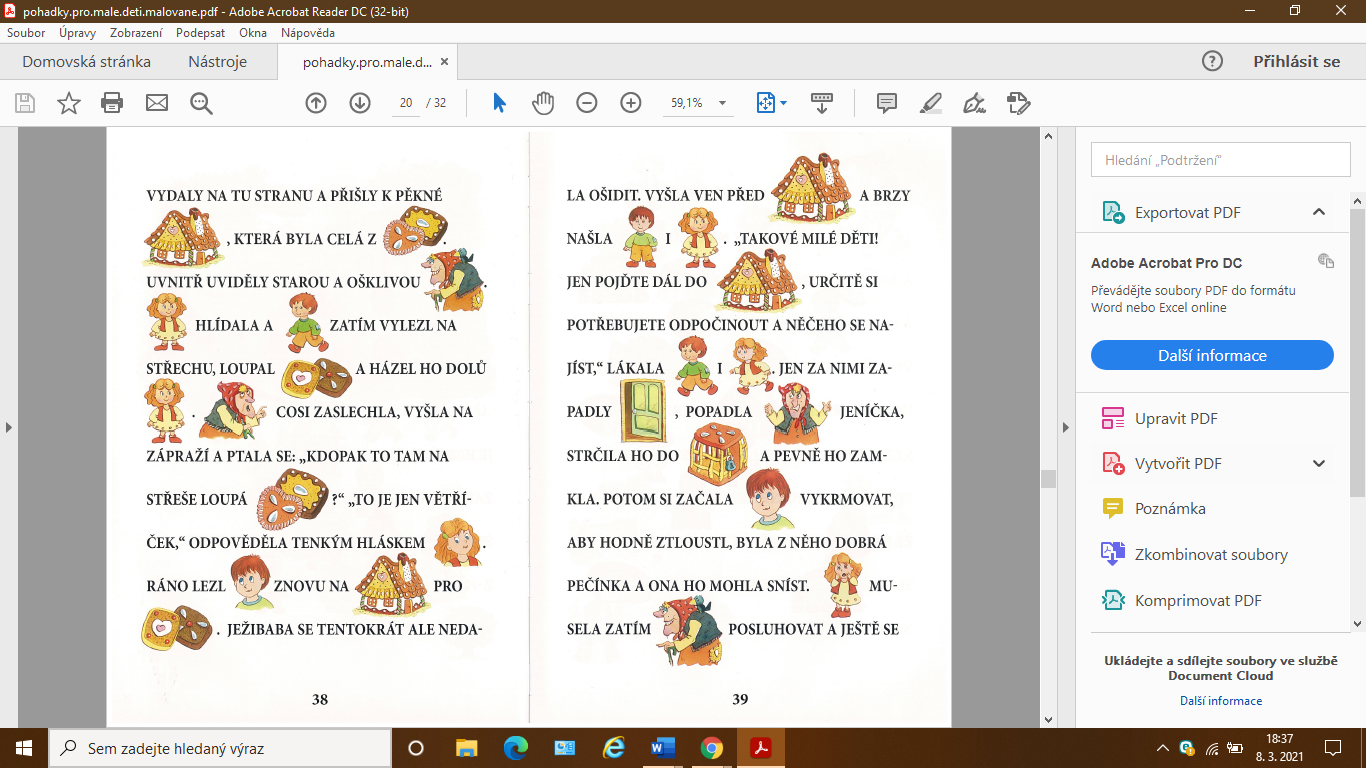 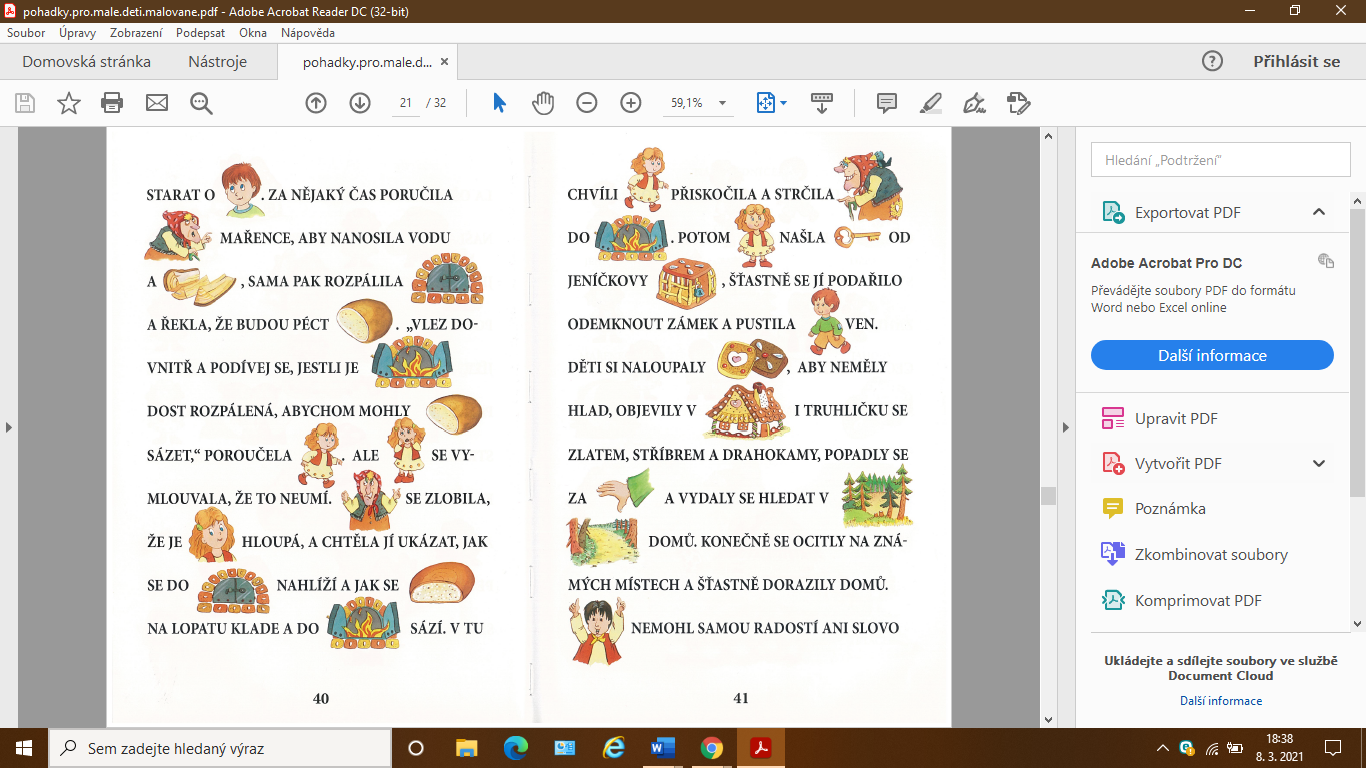 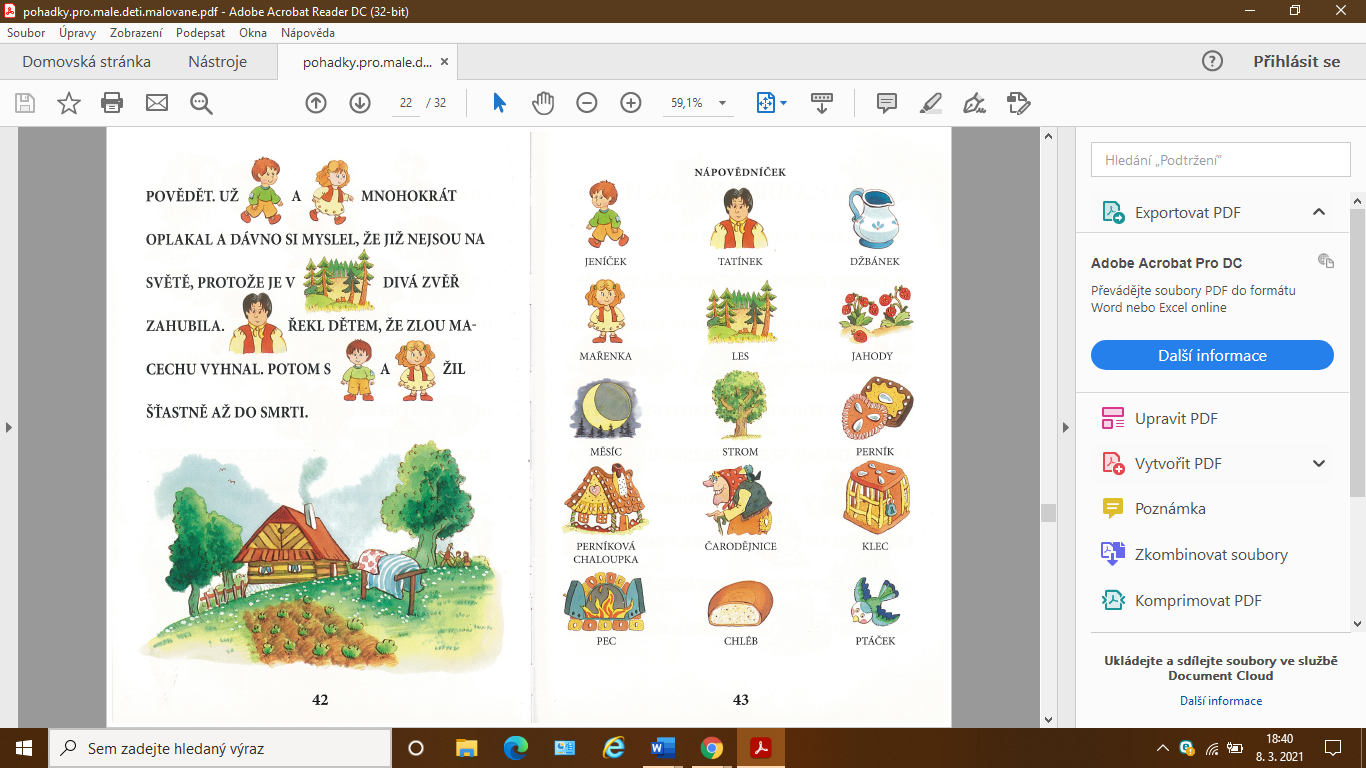 